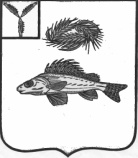 АДМИНИСТРАЦИЯ МИУССКОГО МУНИЦИПАЛЬНОГО ОБРАЗОВАНИЯ   ЕРШОВСКОГО МУНИЦИПАЛЬНОГО   РАЙОНА САРАТОВСКОЙ ОБЛАСТИПОСТАНОВЛЕНИЕот  18.05.2021 года                           №18Об установлении особого противопожарного режима на территории Миусского муниципального образования         В соответствии с Федеральным законом от 21.12.1994 г. № 69-ФЗ «О пожарной безопасности», Федеральным законом от 06.10.2003 г. № 131-ФЗ «Об общих принципах организации местного самоуправления в Российской Федерации», Постановлением Правительства Российской Федерации от 25.04. . № 390 «О противопожарном режиме», требованиями Постановления Правительства Саратовской области  от 24.08.2006 г. № 333-П «Об утверждении Положения о порядке установления особого противопожарного режима на территории Саратовской области или ее части», в связи с повышением пожарной опасности  на территории Ершовского муниципального района, руководствуясь Уставом Миусского муниципального образования Ершовского района Саратовской области, администрация Миусского  муниципального образования  ПОСТАНОВЛЯЕТ: 1. Установить особый противопожарный режим на территории Миусского муниципального образования  с  18 мая 2021 года.2. Рекомендовать главе Миусского  МО-  информировать население о соблюдении мер пожарной безопасности в лесных насаждениях, на приусадебных участках и территориях прилегающих к ним, запретить разведение костров и выжигание сухой растительности, сжигание мусора, приготовление пищи на открытом огне, углях, в том числе с использованием устройств для приготовления пищи на углях, за исключением приготовления и приема пищи в специально отведенных зонах, предусмотренных на территориях поселений и городских округов, садоводческих и огороднических некоммерческих товариществ; - принять меры по созданию патрульных групп по обнаружению и тушению природных пожаров, в том числе в выходные дни, в периоды осложнения пожарной обстановки; - организовать дежурство должностных лиц администрации Мусского МО  в целях своевременного получения и передачи информации о чрезвычайных ситуациях и принятии ими своевременных мер пожаротушения;- запретить организациям, независимо от организационно-правовой формы, проведение пожароопасных работ, в том числе проведение сельскохозяйственных палов, сжигание стерни, пожнивных остатков и разведение костров на полях, сжигание мусора; - запретить в границах полос отвода и придорожных полосах автомобильных дорог, в границах полос отвода и охранных зонах железных дорог, путепроводов и продуктопроводов выжигать сухую травянистую растительность, разводить костры, сжигать хворост, порубочные остатки и горючие материалы, а также оставлять сухостойные деревья и кустарники;- организовать проведение подворовых обходов для ознакомления жителей с требованиями по обеспечению мер пожарной безопасности. - содержать в исправном состоянии наружное противопожарное водоснабжение, расположенное на территории населённых пунктов;- содержать в исправном состоянии пожарную и приспособленную для целей пожаротушения технику, организовать дежурство добровольных пожарных.       3. Разместить настоящее постановление на официальном сайте администрации Ершовского  муниципального района.     4. Контроль за выполнением настоящего постановления оставляю за собой.Глава  Миусского МО                                                  А.А.Кузьминов